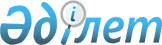 Об утверждении Правил подготовки медицинских и фармацевтических 
работников в клинической ординатуре, магистратуре, аспирантуре и докторантуре
					
			Утративший силу
			
			
		
					Приказ Министра здравоохранения Республики Казахстан от 28 июня 2004 года N 509. Зарегистрирован в Министерстве юстиции Республики Казахстан 26 июля 2004 года N 2962. Утратил силу приказом Министра здравоохранения Республики Казахстан от 17 мая 2010 года N 346

      Сноска. Утратил силу приказом Министра здравоохранения РК от 17.05.2010 N 346.     "Согласовано" 

Министр образования и науки  

Республики Казахстан  

  12 июля 2004 г.       В соответствии с  Законом Республики Казахстан "О системе здравоохранения" и в целях дальнейшего совершенствования качества подготовки научных и научно-педагогических медицинских и фармацевтических кадров и оказания медицинской помощи населению ПРИКАЗЫВАЮ: 

      1. Утвердить прилагаемые Правила подготовки медицинских и фармацевтических работников в клинической ординатуре, магистратуре, аспирантуре и докторантуре. 

      2. Административному департаменту (Шабдарбаев А.Т.) и Департаменту медицинской науки, образования, развития медицины и международных отношений (Хамзина Н.К.) обеспечить государственную регистрацию настоящего приказа в Министерстве юстиции Республики Казахстан. 

      3. Административному департаменту (Шабдарбаев А.Т.) после государственной регистрации настоящего приказа обеспечить его официальное опубликование в средствах массовой информации. 

      4. Контроль за исполнением настоящего приказа возложить на Первого вице-министра Аканова А.А. 

      5. Настоящий приказ вводится в действие со дня его официального опубликования.       И.о. Министра  Утверждены приказом        

Министра здравоохранения      

Республики Казахстан        

от 28 июня 2004 года N 509     

"Об утверждении Правил      

подготовки медицинских и     

фармацевтических работников    

в клинической ординатуре,     

магистратуре, аспирантуре     

и докторантуре"          

                             Правила  

     подготовки медицинских и фармацевтических работников 

    в клинической ординатуре, магистратуре, аспирантуре и                               докторантуре 

                    1. Общие положения 

      1. Настоящие Правила разработаны в соответствии с  Законом  Республики Казахстан "О системе здравоохранения" и определяют порядок подготовки медицинских и фармацевтических работников в клинической ординатуре, магистратуре, аспирантуре и докторантуре в организациях медицинского и фармацевтического образования и науки Республики Казахстан (далее - Организации образования и науки), независимо от форм собственности, имеющих лицензию на данный вид образовательной деятельности. K090193



      2. Подготовка специалистов с послевузовским медицинским и фармацевтическим образованием осуществляется с целью обеспечения отрасли здравоохранения высококвалифицированными кадрами. 



      3. Подготовка кадров в клинической ординатуре осуществляется по специальностям в соответствии с  приказом Министра здравоохранения Республики Казахстан от 19 июня 2003 года № 458 "Об утверждении Номенклатуры врачебных должностей и специальностей" (зарегистрированным в Реестре государственной регистрации нормативных правовых актов за № 2391 и опубликованным в Официальной газете 2 августа 2003 года № 31).  

      Подготовка в магистратуре осуществляется в соответствии с Классификатором специальностей бакалавриата и магистратуры, утвержденным приказом Председателя Комитета по стандартизации, метрологии и сертификации Министерства индустрии и торговли Республики Казахстан от 12 марта 2004 года № 75. 

      Подготовка в докторантуре и аспирантуре осуществляется в соответствии с Номенклатурой специальностей научных работников Республики Казахстан, утвержденной приказом Министра образования и науки Республики Казахстан от 16 марта 2001 года № 174. 



      4. Подготовка аспирантов и докторантов осуществляется в соответствии с учебными планами и программами по каждой специальности, разрабатываемыми соответствующими диссертационными советами и утверждаемыми Высшей аттестационной комиссией Министерства образования и науки Республики Казахстан. 

      Подготовка клинических ординаторов осуществляется в соответствии с учебными планами и программами по каждой специальности, разрабатываемыми кафедрами и утверждаемыми Учеными советами организаций образования и науки, осуществляющими их подготовку.  

      Подготовка магистрантов осуществляется в соответствии с Государственными общеобязательными стандартами, утверждаемыми Комитетом по стандартизации, метрологии и сертификации Министерства индустрии и торговли Республики Казахстан. 

              2. Подготовка в клинической ординатуре,  

              магистратуре, аспирантуре, докторантуре  

      5. Подготовка кадров в клинической ординатуре, магистратуре, аспирантуре и докторантуре осуществляется на базе высшего медицинского или фармацевтического образования. 



      6. В аспирантуру по клиническим специальностям принимаются лица, имеющие не менее 3 лет стажа работы по специальности в системе здравоохранения или клиническую ординатуру.  



      7. Обучение в клинической ординатуре осуществляется по очной форме, срок обучения составляет два года. Срок обучения в клинической ординатуре засчитывается в трудовой стаж врача.  



      8. Обучение в магистратуре по медицинским и фармацевтическим специальностям осуществляется по очной форме, срок обучения составляет два года. Срок обучения в магистратуре засчитывается в стаж научно-педагогической работы. 



      9. Обучение в клинической ординатуре, магистратуре, аспирантуре и докторантуре по клиническим специальностям осуществляется на клинических базах Организаций образования и науки. 



      10. Объем учебной нагрузки и лечебно-профилактической работы по разделам специальностей определяется индивидуальным планом. 



      11. Ученый совет организации, осуществляющей подготовку магистрантов, аспирантов, докторантов, ежегодно проводит их аттестацию. 

                   3. Заключительные положения  

      12. Клинические ординаторы, магистранты, аспиранты, докторанты, не выполнившие в установленные сроки индивидуальный план, нарушившие профессиональную этику, отчисляются из клинической ординатуры, магистратуры, аспирантуры, докторантуры. 



      13. Уполномоченный орган оставляет за собой право не размещать в Организации образования и науки государственный заказ на подготовку специалистов с послевузовским профессиональным образованием в случаях, если подготовка в аспирантуре и докторантуре не завершается предварительной защитой и представлением научной работы в Диссертационный совет, в магистратуре - защитой магистерской диссертации, в клинической ординатуре - выполнением Индивидуального плана.               ___________________________________________   
					© 2012. РГП на ПХВ «Институт законодательства и правовой информации Республики Казахстан» Министерства юстиции Республики Казахстан
				